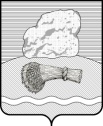 РОССИЙСКАЯ ФЕДЕРАЦИЯКалужская областьДуминичский районАдминистрация сельского поселения«ДЕРЕВНЯ ВЕРХНЕЕ ГУЛЬЦОВО» ПОСТАНОВЛЕНИЕ«13 » августа 2020 года                                                    №  37      В соответствии с Федеральным законом  № 131-ФЗ от 06.10.2003г. «Об общих принципах организации местного самоуправления в Российской Федерации», ГОСТ Р 52301-2013 «Оборудование и покрытия детских, спортивных площадок. Безопасность при эксплуатации. Общие требования», Уставом сельского поселения «Деревня Верхнее Гульцово» ПОСТАНОВЛЯЮ:  1. Утвердить Правила содержания и эксплуатации детских, спортивных площадок и игрового оборудования, расположенных на  территории  сельского поселения «Деревня Верхнее Гульцово», согласно приложению.  2. Настоящее постановление вступает в силу с момента обнародования и подлежит размещению в сети «Интернет» на официальном сайте органов местного самоуправления сельского поселения «Деревня Верхнее Гульцово» http://vgultsovo.ru/.3.  Контроль за исполнением настоящего постановления оставляю за собой. Глава администрации                                      Л.И.ЧорнаяПриложение №1 к постановлению администрациисельского поселения «Деревня Верхнее Гульцово»
от «13» августа 2020 № 37
ПРАВИЛА СОДЕРЖАНИЯ И ЭКСПЛУАТАЦИИ ДЕТСКИХ,СПОРТИВНЫХ ПЛОЩАДОК  НА ТЕРРИТОРИИ СЕЛЬСКОГО ПОСЕЛЕНИЯ «ДЕРЕВНЯ ВЕРХНЕЕ ГУЛЬЦОВО»1. ВВЕДЕНИЕДетские площадки обычно предназначены для игр и активного отдыха детей
разных возрастов: преддошкольного (до 3 лет), дошкольного (до 7 лет), младшего и
среднего школьного возраста (7-12 лет). Площадки могут быть организованы в виде
отдельных площадок для разных возрастных групп или как комплексные игровые
площадки с зонированием по возрастным интересам. Для детей и подростков (12-16 лет) рекомендуется организация спортивно-игровых комплексов. Удельные размеры площадок определяются из расчета 0,5- 0,7 кв.м/чел. на 1 жителя. Детские площадки способствуют адаптации и подготовке детей к дальнейшим
физическим нагрузкам, помогают им реализовать свои потребности в активном движении,
развивают силу, ловкость, сообразительность.2. ОСНОВНЫЕ ПОНЯТИЯВ настоящих Правилах используются следующие основные термины и понятия:2.1. Детская игровая площадка – специально оборудованная территория,
предназначенная для игры детей, включающая в себя оборудование и покрытие для детскойигровой площадки. Предназначена для игр и активного отдыха детей разных возрастов:предшкольного – до 3 лет, дошкольного – до 7 лет, младшего и среднего школьного
возраста 7 – 12 лет.2.2. Регулярный визуальный осмотр - проверка оборудования, позволяющая
обнаружить очевидные опасные дефекты, вызванные актами вандализма, неправильной
эксплуатацией и климатическими условиями.2.3. Функциональный осмотр – детальная проверка с целью оценки рабочего
состояния, степени изношенности, прочности и устойчивости оборудования.2.4. Ежегодный основной осмотр – проверка, выполняемая с периодичностью в 12
месяцев с целью оценки соответствия технического состояния оборудования требованиям
безопасности.2.5. Консервация – комплекс технических мероприятий, обеспечивающих
временную противокоррозионную защиту на период изготовления, хранения и
транспортирования металлов и изделий, с использованием консервационных масел и
смазок.2.6. Эксплуатация – стадия жизненного цикла изделия, на которой реализуется,
поддерживается и восстанавливается его качество (работоспособное состояние).3. ТРЕБОВАНИЕ К РАЗМЕЩЕНИЮ ДЕТСКИХ И СПОРТИВНЫХ ИГРОВЫХПЛОЩАДОК3.1. Размещение детской игровой площадки должно производиться, с учетом
следующих позиций:- особенности ландшафта (уклоны на местности, деревья, дорожки и т.п.);- расположение подземных коммуникаций в районе планируемой площадки;- обязательное наличие зон безопасности для каждого отдельного игрового
компонента площадки;- выделение возрастных зон в связи с отсутствием у маленьких детей чувства
опасности и слабого развития координации движений;- ограждение площадки от близко проходящего транспорта, пешеходных дорожек,
выгула собак;- минимальное расстояние от окон жилых и административных зданий до детских
площадок должно быть не менее 10 м.3.2. Важное значение имеет экологическая и санитарная безопасность на детских
площадках. Исключено соседство с грязными водоемами, мусоросборниками, гаражами и
т.п.3.3. Если последнее невозможно, оборудование не должно использоваться, либо
должно быть демонтировано и удалено.3.4. Поверхность игровой площадки должна быть свободна от каких-либо острых,
заточенных частей или опасных выступов.3.5. Обязательный перечень элементов благоустройства территории на детской
площадке обычно включает: мягкие виды покрытия, элементы сопряжения поверхности
площадки с газоном, озеленение, игровое оборудование, скамьи и урны, осветительное
оборудование.3.6. Мягкие виды покрытия (песчаное, уплотненное песчаное на грунтовом основанииили гравийной крошке, мягкое резиновое или мягкое синтетическое) рекомендуетсяпредусматривать на детской площадке в местах расположения игрового оборудования идругих, связанных с возможностью падения детей. Места установки скамеек рекомендуетсяоборудовать твердыми видами покрытия или фундаментом. При наличии фундамента егочасти рекомендуется выполнять не выступающими над поверхностью земли. Высотускамьи для отдыха взрослого человека от уровня покрытия до плоскости сидениярекомендуется принимать в пределах 420-480 мм. Поверхности скамьи для отдыхарекомендуется выполнять из дерева, с различными видами водоустойчивой обработки(предпочтительно - пропиткой). При травяном покрытии площадок рекомендуетсяпредусматривать пешеходные дорожки к оборудованию с твердым, мягким иликомбинированным видами покрытия.3.7. Для сопряжения поверхностей площадки и газона рекомендуется применять
садовые бортовые камни со скошенными или закругленными краями.3.8. Все площадки должны быть обеспечены подъездами для инвалидов или
пандусами.3.9. Детские площадки рекомендуется озеленять посадками деревьев и кустарника, сучетом их инсоляции в течение 5 часов светового дня. Деревья с восточной и севернойстороны площадки должны высаживаться не ближе 3-х м, а с южной и западной - не ближе1 м от края площадки до оси дерева. На площадках дошкольного возраста рекомендуется недопускать применение видов растений с колючками. На всех видах детских площадокрекомендуется не допускать применение растений с ядовитыми плодами.3.10. Размещение игрового оборудования следует проектировать с учетом
нормативных параметров безопасности. Площадки игровых комплексов рекомендуется
оборудовать стендом с правилами поведения на площадке и пользования игровым
оборудованием, а также информационные таблички или доски (щиты), содержащие:- информацию о собственнике (балансодержателе) площадки;- правила и возрастные требования при пользовании оборудованием;- номера телефонов службы спасения, скорой помощи;- номера телефонов для сообщения службе эксплуатации о неисправности и поломкеоборудования;- информацию о запрете выгула домашних животных на площадке.3.11. Осветительное оборудование должно функционировать в режиме освещения
территории, на которой расположена площадка. Рекомендуется не допускать размещение
осветительного оборудования на высоте менее 2,5 м.3.12. Входы, выходы, эвакуационные пути, проходы, предназначенные для
работников службы спасения, скорой помощи, службы эксплуатации, должны быть всегда
доступны, открыты и свободны от препятствий.3.13. Оборудование игрового комплекса должно быть установлено безопасным
способом квалифицированным персоналом в соответствии с техническим паспортом на
изделие, а также согласно проекту, нормативным документам и инструкциям
производителя. После завершения монтажа оборудования собственник (заказчик)
производит комиссионное обследование и составляет акт приемки.3.14. Во время обследования проверяется комплектность, правильность и надежность сборки игровых элементов, прочность крепления к фундаментам, безопасность покрытия площадки, наличие технического паспорта изделия.3.15. До оформления акта приемки игровая площадка и оборудование на ней должны быть закрыты для использования.4. ТРЕБОВАНИЯ К ОБОРУДОВАНИЮ ДЕТСКИХ ИГРОВЫХ ПЛОЩАДОК4.1. Требования к игровому оборудованию:4.2. Устанавливаемое на детских игровых площадках (далее - площадки) оборудование должно иметь сертификат соответствия требованиям качества и безопасности, соответствующую маркировку и эксплуатационную документацию.Материалы, из которых изготовлено оборудование, не должны оказывать вредное
воздействие на здоровье ребенка и окружающую среду в процессе эксплуатации.Целесообразно предусматривать следующие требования к материалу игрового
оборудования и условиям его обработки:- для обеспечения эстетического восприятия и развития вкуса у подрастающего
поколения рекомендуется использование пластиковых элементов, устойчивых к перепадамтемпературы, противоударных, устойчивых к воздействию ультрафиолетовых лучей,имеющих яркую окраску, чистую цветовую гамму окраски, не выцветающую от
воздействия климатических факторов;- допускается ограниченное (не более 10%) выполнение элементов конструкции из
древесины твердых пород дерева и влагостойкой фанеры со специальной обработкой,
имеющей экологический сертификат и предотвращающий гниение, усыхание, возгорание,
сколы: поверхности должны быть отполированы, углы закруглены;- для несущих конструкций оборудования должны применяться толькометаллические элементы с надежными болтовыми и хомутовыми соединениями исоответствующе обработаны (влагостойкая покраска, антикоррозийное покрытие);- не допускается выполнение склизов для горок и комплексов из черного металла.4.3. Оборудование и элементы оборудования должны:- соответствовать общим требованиям безопасности и мерам защиты- соответствовать возрастной группе детей, для которой они предназначены;- обеспечивать доступ взрослых для помощи детям внутри оборудования;- не допускать скопления воды на поверхности и обеспечивать свободный сток и
просыхание.4.4. Конструкция оборудования должна обеспечивать прочность, устойчивость, и
жесткость.4.5. Элементы оборудования из металла должны быть защищены от коррозии (или
изготовлены из коррозионно-стойких материалов).Металлические материалы, образующие окислы, шелушащиеся или
отслаивающиеся, должны быть защищены нетоксичным покрытием.4.6. Элементы оборудования из полимерных материалов, композиционных
материалов, которые со временем становятся хрупкими, должны заменяться по истечении
периода времени, указанного изготовителем.4.7. Элементы оборудования из древесины не должны иметь на поверхности
дефектов обработки (заусенцев, отщепов, сколов и т.п.).4.8. Наличие выступающих элементов оборудования с острыми концами или
кромками не допускается.4.9. Наличие шероховатых поверхностей, способных нанести травму ребенку, не
допускается.4.10. Выступающие концы болтовых соединений должны быть защищены способом,исключающим травмирование ребенка.4.11. Сварные швы должны быть гладкими.4.12. Углы и края любой доступной для детей части оборудования должны быть
закруглены.4.13. Крепление элементов оборудования должно исключать возможность их
демонтажа без применения инструментов.4.14. Элементы оборудования (комплектующие), подлежащие периодическому
обслуживанию или замене (например, подшипники), должны быть защищены от
несанкционированного доступа.4.15. Закрытое оборудование (тоннели, игровые домики и т.п.) с внутренним
размером более 2000 мм в любом направлении от входа должно иметь не менее двух
открытых доступов, не зависящих друг от друга и расположенных на разных сторонах
оборудования. Конструкция доступов должна исключать возможность их блокирования и
обеспечивать, при необходимости, оказание помощи взрослыми детям без каких-либо дополнительных средств (например, лестницы, не являющейся составной частью данного
оборудования). Размеры открытых доступов должны быть не менее 500 х 500 мм. При чрезвычайной ситуации доступы должны обеспечить возможность детям покинуть оборудование.4.16. Размеры элемента оборудования, позволяющего ребенку ухватиться, должны
быть не менее 16 мм и не более 45 мм в любом направлении.4.17. Ширина элемента оборудования, позволяющего ребенку ухватиться, должна
быть не более 60 мм.4.18. Подвижные и неподвижные элементы оборудования не должны:- образовывать сдавливающих или режущих поверхностей;- создавать возможность застревания тела, частей тела или одежды ребенка.4.19. Для предупреждения травм при падении детей оборудуют ударопоглощающие покрытия.Расстояние между ударопоглощающим покрытием игровой площадки и подвижными элементами оборудования должно быть не менее 400 мм.4.20. Для защиты от падения оборудуют перила и ограждения.4.21. Конструкция защитного ограждения не должна поощрять детей стоять или сидеть на нем, а также допускать лазание детей или их подъем.4.22. При размещении оборудования необходимо соблюдать следующие минимальные расстояния безопасности:В пределах указанных расстояний на участках территории площадки не допускается размещение других видов игрового оборудования, скамей, урн, бортовых камней и твердых видов покрытия, а также веток, стволов, корней деревьев.5. ПОРЯДОК СОДЕРЖАНИЯ ДЕТСКИХ ИГРОВЫХ ПЛОЩАДОК5.1. Оборудование детских площадок (далее - оборудование), находящееся на обслуживании, подлежит техническому обслуживанию и контролю за состоянием оборудования.5.2. Контроль оборудования и его частей должен производиться следующим
образом:а) Регулярный визуальный осмотр.Данный осмотр предназначен для определения видимых источников опасностей,
которые являются следствием актов вандализма, неправильной эксплуатации или
неблагоприятных погодных условий. Источниками опасности могут быть, например, сломанные детали оборудования, и т.д.Оборудованию, которое эксплуатируется с большей интенсивностью или может
подвергаться актам вандализма, требуется ежедневный визуальный контроль.Примечание - Примерами такого осмотра являются проверка чистоты, свободного
пространства между оборудованием и землей, качества игровой поверхности, открытых фундаментов, наличия острых кромок, отсутствия деталей, чрезмерного износа (подвижныхчастей) и устойчивости конструкции.Результаты регулярного визуального осмотра заносятся в журнал по форме, представленной в приложении №1б) Функциональный осмотр.Функциональный осмотр предусматривает детальный осмотр с целью проверки
прочности и устойчивости оборудования, особенно в отношении его износа. Особое
внимание при данном осмотре должно уделять скрытым и труднодоступным элементам
оборудования.Данный осмотр должен проводиться с периодичностью один раз в 1-3 месяца в соответствии с инструкцией изготовителя/продавца.По результатам функционального осмотра составляется акт по форме,
представленной в приложении №2.в) Ежегодный основной осмотр.Ежегодный основной осмотр проводится один раз в год с целью подтверждения
нормального эксплуатационного состояния оборудования, включая его фундаменты и
поверхности.На нормальное эксплуатационное состояние могут повлиять, например,
неблагоприятные погодные условия, наличие гниения древесины или коррозии металла, а
также изменения состояния безопасности вследствие проведенных ремонтов, связанных с
внесением изменений в конструкцию или заменой деталей. Особое внимание при данном
осмотре должно уделяться скрытым и труднодоступным элементам оборудования.Данный осмотр должен проводиться один раз в год после окончания зимнегопериода, после схода снежного покрова.По результатам ежегодного осмотра составляется акт по форме, представленной в
приложении №2.5.3. В целях контроля периодичности, полноты и правильности выполняемых работ
при осмотрах различного вида лицом, на которое возложена обязанность по эксплуатации исодержанию детских и спортивных площадок должны быть разработаны графикипроведения осмотров.При составлении графика учитывается:- инструкция изготовителя;- климатические условия и интенсивность использования, от которых могут зависетьпериодичность и содержание выполняемых работ при осмотрах.- в графике должны быть перечислены оборудование и элементы оборудования,подлежащие проверке при различных видах осмотров.5.4. При обнаружении в процессе осмотра оборудования дефектов, влияющих на
безопасность оборудования, дефекты должны быть немедленно устранены. Если это
невозможно, то необходимо прекратить эксплуатацию оборудования, либо оборудование
должно быть демонтировано и удалено с площадки.После удаления оборудования оставшийся в земле фундамент также удаляют или
огораживают способом, исключающим возможность получения травм.5.5. Вся эксплуатационная документация (паспорт, акт осмотра и проверки, графикиосмотров, журнал и т.п.) подлежит постоянному хранению.Должен быть обеспечен доступ обслуживающего персонала к эксплуатационной
документации во время осмотров, обслуживания и ремонта оборудования.5.6. Обслуживание включает мероприятия по поддержанию безопасности и качествафункционирования оборудования и покрытий площадки.Мероприятия по регулярному обслуживанию оборудования включают:- проверку и подтягивание узлов крепления;- обновление окраски оборудования;- обслуживание ударопоглощающих покрытий;- смазку подшипников;- обеспечение чистоты оборудования и покрытий (удаление битого стекла, обломкови загрязнений);- восстановление ударопоглощающих покрытий из сыпучих материалов и
корректировку их уровня.5.7. Ремонтные работы включают:- замену крепежных деталей;- сварочные работы;- замену частей оборудования;- замену структурных элементов оборудования.5.8. Лица, производящие ремонтные работы, принимают меры по ограждению местапроизводства работ, исключающему допуск детей и получение травм.6. ОБЩИЕ РЕКОМЕНДАЦИИ Для повышения уровня безопасной эксплуатации на детской игровой площадке устанавливаются таблички, предупреждающие родителей о правилах эксплуатации и возрастных особенностях оборудования. На детской площадке должна быть информация с указанием контактного телефона для сообщения о серьезном повреждении.       Приложение №1к правилам содержания и эксплуатации детских ,спортивных площадокрасположенных на территории сельского поселения «Деревня ВерхнееГульцово»ЖУРНАЛрегулярного визуального осмотра оборудования детских, спортивных площадокНачат «___» _________ 20___годаОкончен «___» __________ 20___годаПриложение №2к правилам содержания и эксплуатации детских, спортивныхплощадок расположенных на территории сельского поселения «Деревня ВерхнееГульцово»АКТ
осмотра оборудования детской,спортивной площадки
№ _____________ от "___" ________ 20__ г.
Владелец (балансодержатель) ___________________________________________________
Адрес установки ______________________________________________________________
Характеристика поверхности игровой площадки:___________________________________
_____________________________________________________________________________
_____________________________________________________________________________
Перечень оборудования:Проведенный осмотр и проверка работоспособности детского игрового оборудования подтверждают его комплектность, соответствие эксплуатационной документации изготовителя и возможность безопасной эксплуатации.Ответственный исполнитель
_________________________ __________________ ____________________
(должность) (личная подпись) (фамилия, инициалы)
МПОб утверждении правил содержания и эксплуатации детских, спортивных площадок на территории сельского поселения «Деревня Верхнее Гульцово»Игровое
оборудованиеТребованияКачелиВысота от уровня земли до сиденья качелей в состоянии покоя должна
быть не менее 350 мм и не более 635 мм. Допускается не более двух
сидений в одной рамке качелей. В двойных качелях не должны
использоваться вместе сиденье для маленьких детей (колыбель) и
плоское сиденье для более старших детей.КачалкиВысота от земли до сиденья в состоянии равновесия должна быть 550 - 750 мм. Максимальный наклон сиденья при движении назад и вперед - не более 20°. Конструкция качалки не должна допускать попадания ног сидящего в ней ребенка под опорные части качалки, не должна иметь острых углов, радиус их закругления должен составлять не менее 20 мм.КаруселиМинимальное расстояние от уровня земли до нижней вращающейся
конструкции карусели должно быть не менее 60 мм и не более 110 мм.
Нижняя поверхность вращающейся платформы должна быть гладкой.
Максимальная высота от нижнего уровня карусели до ее верхней точки составляет 1 м.ГоркиДоступ к горке осуществляется через лестницу, лазательную секцию или другие приспособления. Высота ската отдельно стоящей горки не
должна превышать 2,5 м вне зависимости от вида доступа. Ширина
открытой и прямой горки не менее 700 мм и не более 950 мм. Стартовая площадка - не менее 300 мм длиной с уклоном до 5°, но, как правило, ширина площадки должна быть равна горизонтальной проекции участка скольжения. На отдельно стоящей горке высота бокового ограждения на стартовой площадке должна быть не менее 0,75 м. Угол наклона участка скольжения не должен превышать 60° в любой точке. На конечном участке ската средний наклон не должен превышать 10°. Край ската горки должен подгибаться по направлению к земле с радиусом не менее 50 мм и углом загиба не менее 100°. Расстояние от края ската горки до земли должно быть не более 100 мм. Высота ограждающего бортика на конечном участке при длине участка скольжения менее 1,5 м - не более 200 мм, при длине участка скольжения более 1,5 м - не более 350 мм. Горка-тоннель должна иметь минимальную высоту и ширину 750 мм.Игровое
оборудованиеМинимальные расстоянияКачелиНе менее 1,5 м в стороны от боковых конструкций и не менее 2 м вперед (назад) от крайних точек качелей в состоянии наклонаКачалкиНе менее 1,0 м в стороны от боковых конструкций и не менее 1,5 м вперед от крайних точек качалки в состоянии наклонаКаруселиНе менее 2 м в стороны от боковых конструкций и не менее 3 м
вверх от нижней вращающейся поверхности каруселиГоркиНе менее 1 м от боковых сторон и 2 м вперед от нижнего края ската горкиДата осмотраАдрес объектаНаименование детского игрового оборудованияРезультат осмотра Принятые мерыФ.И.О.Подпись ответствен-ного лица№п/пНаименование
оборудованияРезультат
осмотраВыявленный
дефектПринятые мерыПримечание